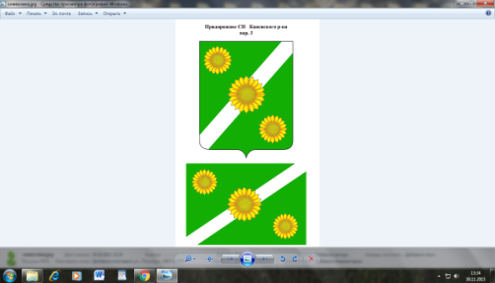 СОВЕТПРИДОРОЖНОГО СЕЛЬСКОГО ПОСЕЛЕНИЯКАНЕВСКОГО РАЙОНАРЕШЕНИЕ27 мая 2022 год                                    № 145                                ст. ПридорожнаяО внесении изменений в решение совета Придорожного сельского поселения Каневского района от 25 февраля 2022 года № 132 «О размере и условиях оплаты труда лиц, замещающих муниципальные должности и должности муниципальной службы в органах местного самоуправления     Придорожного сельского поселения Каневского района»  В соответствии со статьей 53 Федерального закона от 6 октября 2003 года № 131-ФЗ «Об общих принципах организации местного самоуправления в Российской Федерации», Федеральным законом от 2 марта 2007 года № 25-ФЗ «О муниципальной службе в Российской Федерации», Законом Краснодарского края от 8 июня 2007 года № 1244-КЗ «О муниципальной службе в Краснодарском крае», Законом Краснодарского края от 8 июня 2007 года № 1243–КЗ «О Реестре муниципальных должностей и Реестре должностей муниципальной службы в Краснодарском крае», законом Краснодарского края от 3 июня 2009 года № 1740-КЗ «О порядке присвоения и сохранения классных чинов муниципальных служащих в Краснодарском крае», Совет Придорожного сельского поселения Каневского района р е ш и л:1. Внести в решение Совета Придорожного сельского поселения Каневского района от 25 февраля 2022 года № 132 «О размере и условиях оплаты труда лиц, замещающих муниципальные должности и должности муниципальной службы в органах местного самоуправления администрации Придорожного сельского поселения Каневского района» следующие изменения:1.1. Приложение № 3 изложить в новой редакции:	ПРИЛОЖЕНИЕ № 3к решению СоветаПридорожного сельского поселения Каневского районаот ___________              №  РАЗМЕРЫ
денежного вознаграждения (должностного оклада) лиц, замещающих муниципальные должности и должности муниципальной службы в органах местного самоуправления администрации Придорожного сельского поселения Каневского районаРАЗДЕЛ I.Размер денежного вознаграждения лиц, замещающих муниципальные должности в органах местного самоуправления администрации Придорожного сельского поселения Каневского районаРАЗДЕЛ II.Размеры должностных окладов муниципальных служащихв администрации Придорожного сельского поселения Каневского районаЗаместитель главы Придорожного сельского поселения Каневского района по общим вопросам и вопросам благоустройства и ЖКХ                              Д.С.Торновой1.2. Приложение № 4 изложить в новой редакции:ПРИЛОЖЕНИЕ № 4к решению СоветаПридорожного сельского поселения Каневского района  от _____________№ Размеры ежемесячного денежного поощрения лиц, замещающихмуниципальные должности и должности муниципальной службыв органах местного самоуправления администрации Придорожного сельского поселения Каневского районаРАЗДЕЛ I.Размеры ежемесячного денежного поощрения лиц,замещающих муниципальные должностиРАЗДЕЛ II.Размеры ежемесячного денежного поощрения муниципальных служащих в администрации Придорожного сельского поселения Каневского района1.3. Приложение № 5 изложить в новой редакции:ПРИЛОЖЕНИЕ № 5к решению СоветаПридорожного сельского поселения Каневского района  от _________        № Размеры окладов за классный чин муниципальных служащих 
органов местного самоуправления администрации Придорожного сельского поселения Каневского районаЗаместитель главы Придорожного сельского поселения Каневского района по общим вопросам и вопросам благоустройства и ЖКХ                              Д.С.Торновой2. Финансирование расходов, связанных с реализацией настоящего решения, осуществлять в пределах средств, предусмотренных в бюджете Придорожного сельского поселения Каневского района на соответствующий финансовый год на обеспечение деятельности органов Придорожного сельского поселения Каневского района.3. Настоящее решение вступает в силу со дня его официального обнародования. Глава Придорожного сельского поселения Каневского района	                                                                  М.Е. АвакьянНаименование должностиРазмер денежного вознаграждения (оклада)(рублей в месяц)Глава муниципального образования 8257Наименование должностиРазмер месячного должностного оклада (рублей в месяц)Заместитель главы Придорожного сельского поселения Каневского района по общим вопросам и вопросам благоустройства и ЖКХ7449Начальник общего отдела6258Начальник отдела учета и отчетности6258Наименование должностиЕжемесячное денежное поощрение (количество денежных вознаграждений (окладов)Глава муниципального образования 5,9Наименование должностиЕжемесячное денежное поощрение (количестводолжностных окладов)Заместитель главы Придорожного сельского поселения Каневского района по общим вопросам и вопросам благоустройства и ЖКХ3,1Начальник общего отдела3,1Начальник отдела учета и отчетности 3,6Наименование классного чинаОкладза классный чин(рублей в месяц)Муниципальный советник 1 класса 2989Муниципальный советник 2 класса 2716Муниципальный советник 3 класса 2445Советник муниципальной службы 1 класса1937 Советник муниципальной службы 2 класса2151Советник муниципальной службы 3 класса1936Референт муниципальной службы 1 класса1746Референт муниципальной службы 2 класса1588Референт муниципальной службы 3 класса1429Секретарь муниципальной службы 1 класса1370Секретарь муниципальной службы 2 класса1245Секретарь муниципальной службы 3 класса1121